แผนพัฒนาตนเองรายบุคคล(Individual Development Plan: ID PLAN)ปีการศึกษา  2562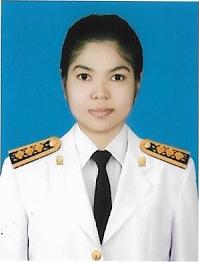 นาย/นาง/นางสาว.......................................ตำแหน่ง .........................  กลุ่มสาระการเรียนรู้........................โรงเรียนรัตนราษฎร์บำรุง  อำเภอบ้านโป่ง จังหวัดราชบุรีสำนักงานเขตพื้นที่การศึกษามัธยมศึกษา เขต 8  กระทรวงศึกษาธิการแผนพัฒนาตนเองของข้าราชการครู(ID PLAN : INDIVIDUAL  DEVELOPMENT PLAN)----------------------------------------------------------------------ส่วนที่ 1 ข้อมูลส่วนบุคคลชื่อ 		................... 		ชื่อสกุล		.........................ตำแหน่ง 	.................. 		วิทยฐานะ 	.........................วุฒิการศึกษา ................................................................................................................................เข้ารับราชการวันที่ ................ 	เดือน	.....................	พ.ศ. 	..................... ณ โรงเรียน................................ 	สังกัด 	สำนักงานเขตพื้นที่การศึกษามัธยมศึกษา เขต ......... อายุราชการจนถึงปัจจุบัน  ...............  ปี  .................  เดือนเงินเดือน อันดับ คศ.  	.....................	อัตราเงินเดือน 	......................	บาทสถานที่ทำงานปัจจุบัน โรงเรียนรัตนราษฎร์บำรุง   สังกัด สำนักงานเขตพื้นที่การศึกษามัธยมศึกษา เขต 8 งานในหน้าที่ที่รับผิดชอบ1.  กลุ่มสาระที่สอน  กลุ่มสาระการเรียนรู้.........................   ชั้นมัธยมศึกษาปีที่ .........      รายวิชา............................  รหัสวิชา ....................... 	จำนวน  ........  คาบ / สัปดาห์2.  กลุ่มสาระที่สอน  กลุ่มสาระการเรียนรู้........................   ชั้นมัธยมศึกษาปีที่ .........      รายวิชา............................  รหัสวิชา ....................... 	จำนวน  ........  คาบ / สัปดาห์3.  กลุ่มสาระที่สอน  กลุ่มสาระการเรียนรู้........................   ชั้นมัธยมศึกษาปีที่ .........      รายวิชา............................  รหัสวิชา ....................... 	จำนวน  ........  คาบ / สัปดาห์4.  กิจกรรมส่งเสริมวิชาการ ........................... ระดับชั้นมัธยมศึกษา........... ชั้นมัธยมศึกษาปีที่ .......     จำนวน  ........  คาบ / สัปดาห์5.  กิจกรรมพัฒนาผู้เรียน ........................ ชั้นมัธยมศึกษาปีที่ 3     จำนวน  1  คาบ / สัปดาห์งานที่ได้รับมอบหมาย1. ...............................................................2. ............................................................... 3. ...............................................................          4. ...............................................................ผลงาน  ที่เกิดจากการปฏิบัติหน้าที่ในตำแหน่งปัจจุบัน 	1.  ผลที่เกิดจากการจัดการเรียนรู้.........................................................................................................................................................................................................................................................................................................................................................................................................................................................................................................................................................................................................................................................................................................................................................................................................................2.  ผลที่เกิดจากการพัฒนาวิชาการ.........................................................................................................................................................................................................................................................................................................................................................................................................................................................................................................................................................................................................................................................................................................................................................................................................................3.  ผลที่เกิดกับผู้เรียน.........................................................................................................................................................................................................................................................................................................................................................................................................................................................................................................................................................................................................................................................................................................................................................................................................................4.  ผลที่เกิดกับสถานศึกษา.........................................................................................................................................................................................................................................................................................................................................................................................................................................................................................................................................................................................................................................................................................................................................................................................................................	5.  ผลที่เกิดกับชุมชน.........................................................................................................................................................................................................................................................................................................................................................................................................................................................................................................................................................................................................................................................................................................................................................................................................................รายละเอียดการพัฒนาตนเองลงชื่อ........................................................................				               ความเห็นของผู้บังคับบัญชา        (................................................................)				              ………………………………………………………………………                ผู้จัดทำแผนพัฒนาตนเอง					              ………………………………………………………………………								                             ลงชื่อ........................................................................    								                               (นายประทีป  จำปาศรี)        											              ตำแหน่ง  ผู้อำนวยการโรงเรียนโพธาวัฒนาเสนีประวัติการเข้ารับการพัฒนา (ในรอบ 5 ปี ที่ผ่านมา)ส่วนที่ 2 ความต้องการในการพัฒนา1. หลักสูตรใดที่ท่านต้องการพัฒนา................................................................................................................................................................................................................................................................................................................................................................................................................................................................................................	2. เพราะเหตุใดท่านจึงต้องการเข้ารับการพัฒนาในหลักสูตรนี้ 	..................................................................................................................................................................................................................................................................................................................................................................................................................................................................................................................................................................................................................................................................................................................................................................................................................    	 3. ท่านคาดหวังสิ่งใดจากการเข้ารับการพัฒนาในหลักสูตรนี้        ..................................................................................................................................................................................................................................................................................................................................................................................................................................................................................................................................................................................................................................................................................................................................................................................................................	4. ท่านจะนำความรู้จากหลักสูตรไปพัฒนาการสอนของท่านอย่างไร	..................................................................................................................................................................................................................................................................................................................................................................................................................................................................................................................................................................................................................................................................................................................................................................................................................อันดับความสำคัญสมรรถนะที่จะพัฒนาวิธีการ /รูปแบบการพัฒนาระยะเวลาในการพัฒนาระยะเวลาในการพัฒนาการขอรับการสนับสนุนจากหน่วยงานประโยชน์ที่คาดว่าจะได้รับอันดับความสำคัญสมรรถนะที่จะพัฒนาวิธีการ /รูปแบบการพัฒนาเริ่มต้นสิ้นสุดการขอรับการสนับสนุนจากหน่วยงานประโยชน์ที่คาดว่าจะได้รับลำดับที่เรื่องหน่วยงานจำนวนชั่วโมงหมายเหตุ